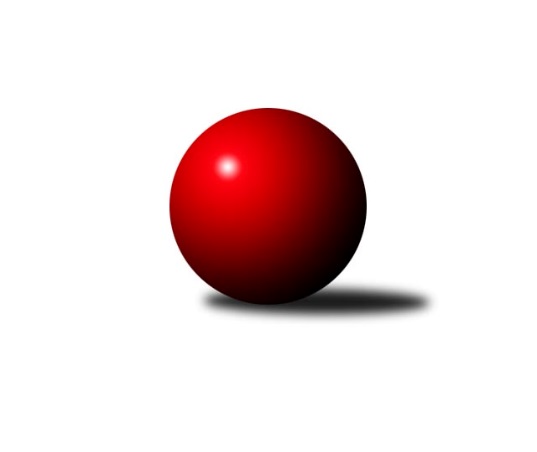 Č.17Ročník 2022/2023	11.2.2023Nejlepšího výkonu v tomto kole: 1700 dosáhlo družstvo: TJ Kuželky Česká Lípa BKrajský přebor Libereckého kraje 2022/2023Výsledky 17. kolaSouhrnný přehled výsledků:TJ Kuželky Česká Lípa C	- SK Skalice B	2:4	1582:1668	3.0:5.0	8.2.TJ Kuželky Česká Lípa B	- TJ Kovostroj Děčín B	4:2	1700:1695	4.0:4.0	8.2.TJ Bižuterie Jablonec n.N. A	- SK Šluknov B	5:1	1650:1601	6.0:2.0	9.2.TJ Spartak Chrastava	- TJ Bižuterie Jablonec n.N. B	6:0	1556:1380	7.0:1.0	9.2.OK Mikulášovice	- SK Skalice C	6:0	1674:1432	8.0:0.0	10.2.TJ Doksy B	- TJ Sokol Blíževedly	2:4	1535:1585	5.0:3.0	10.2.TJ Doksy A	- TJ Lokomotiva Liberec B	5:1	1662:1629	5.0:3.0	11.2.Tabulka družstev:	1.	OK Mikulášovice	18	15	0	3	85.0 : 23.0 	107.5 : 36.5 	 1631	30	2.	TJ Doksy A	17	14	0	3	70.5 : 31.5 	88.0 : 48.0 	 1658	28	3.	TJ Kuželky Česká Lípa B	15	12	0	3	64.0 : 26.0 	80.5 : 39.5 	 1666	24	4.	TJ Bižuterie Jablonec n.N. A	16	12	0	4	67.0 : 29.0 	81.5 : 46.5 	 1636	24	5.	TJ Lokomotiva Liberec B	18	11	1	6	61.0 : 47.0 	77.0 : 67.0 	 1662	23	6.	TJ Kovostroj Děčín B	17	9	1	7	62.0 : 40.0 	82.0 : 54.0 	 1600	19	7.	SK Šluknov B	17	9	0	8	57.0 : 45.0 	75.0 : 61.0 	 1633	18	8.	TJ Sokol Blíževedly	17	9	0	8	50.0 : 52.0 	60.0 : 76.0 	 1574	18	9.	TJ Spartak Chrastava	17	8	0	9	52.5 : 49.5 	67.5 : 68.5 	 1588	16	10.	SK Skalice B	17	5	1	11	36.5 : 65.5 	55.0 : 81.0 	 1524	11	11.	TJ Doksy B	17	5	0	12	34.0 : 68.0 	50.0 : 86.0 	 1521	10	12.	TJ Bižuterie Jablonec n.N. B	16	4	0	12	25.5 : 70.5 	39.5 : 88.5 	 1518	8	13.	TJ Kuželky Česká Lípa C	17	2	0	15	18.5 : 83.5 	36.0 : 100.0 	 1463	4	14.	SK Skalice C	17	1	1	15	24.5 : 77.5 	44.5 : 91.5 	 1508	3Podrobné výsledky kola:	 TJ Kuželky Česká Lípa C	1582	2:4	1668	SK Skalice B	Petr Dvořák	 	 209 	 208 		417 	 2:0 	 396 	 	206 	 190		Ladislav Javorek st.	Pavel Leger	 	 155 	 190 		345 	 0:2 	 431 	 	221 	 210		Eduard Kezer st.	Jindra Najmanová	 	 206 	 190 		396 	 1:1 	 384 	 	191 	 193		Miroslava Löffelmannová	Václav Žitný	 	 212 	 212 		424 	 0:2 	 457 	 	223 	 234		Petr Tregnerrozhodčí: Marek KyzivátNejlepší výkon utkání: 457 - Petr Tregner	 TJ Kuželky Česká Lípa B	1700	4:2	1695	TJ Kovostroj Děčín B	Jaroslav Košek	 	 200 	 225 		425 	 1:1 	 435 	 	216 	 219		Roman Slavík	Miloslav Pöra	 	 210 	 197 		407 	 2:0 	 363 	 	171 	 192		Marie Kokešová	Dan Paszek	 	 218 	 189 		407 	 0:2 	 442 	 	239 	 203		Tomáš Mrázek	Petr Steinz	 	 249 	 212 		461 	 1:1 	 455 	 	227 	 228		Ladislav Bírovkarozhodčí: Martin NajmanNejlepší výkon utkání: 461 - Petr Steinz	 TJ Bižuterie Jablonec n.N. A	1650	5:1	1601	SK Šluknov B	Zdeněk Vokatý	 	 196 	 212 		408 	 2:0 	 370 	 	185 	 185		Věra Navrátilová	Daniel Paterko	 	 208 	 195 		403 	 2:0 	 382 	 	195 	 187		Jan Marušák	Matouš Janda	 	 203 	 193 		396 	 0:2 	 448 	 	244 	 204		Anita Morkusová	Pavel Nežádal	 	 218 	 225 		443 	 2:0 	 401 	 	177 	 224		Dušan Knoblochrozhodčí: Jiří TůmaNejlepší výkon utkání: 448 - Anita Morkusová	 TJ Spartak Chrastava	1556	6:0	1380	TJ Bižuterie Jablonec n.N. B	Jaroslav Chlumský	 	 191 	 186 		377 	 2:0 	 343 	 	180 	 163		Robert Hokynář	Danuše Husáková	 	 154 	 165 		319 	 1:1 	 313 	 	142 	 171		Iva Kunová	Jana Vokounová	 	 219 	 195 		414 	 2:0 	 324 	 	167 	 157		Daniel Hokynář	Ludvík Szabo	 	 226 	 220 		446 	 2:0 	 400 	 	185 	 215		Josef Kunarozhodčí: František VokounNejlepší výkon utkání: 446 - Ludvík Szabo	 OK Mikulášovice	1674	6:0	1432	SK Skalice C	Monika Soukupová	 	 188 	 202 		390 	 2:0 	 380 	 	182 	 198		Jiří Horník	Ludvík Kvasil	 	 171 	 237 		408 	 2:0 	 319 	 	161 	 158		Petr Hňoupek	Zdeněk Tříško	 	 204 	 214 		418 	 2:0 	 336 	 	158 	 178		Jitka Vlasáková	Petr Kalousek	 	 218 	 241 		459 	 2:0 	 397 	 	197 	 200		Martin Zemanrozhodčí: Ludvík KvasilNejlepší výkon utkání: 459 - Petr Kalousek	 TJ Doksy B	1535	2:4	1585	TJ Sokol Blíževedly	Michal Valeš	 	 178 	 166 		344 	 0:2 	 418 	 	200 	 218		Jiří Přeučil	Jan Mádl	 	 201 	 216 		417 	 2:0 	 398 	 	188 	 210		Josef Matějka	Marek Kozák	 	 179 	 179 		358 	 2:0 	 347 	 	170 	 177		Pavel Hájek	Václav Bláha ml.	 	 197 	 219 		416 	 1:1 	 422 	 	206 	 216		Alois Veselýrozhodčí: Marek KozákNejlepší výkon utkání: 422 - Alois Veselý	 TJ Doksy A	1662	5:1	1629	TJ Lokomotiva Liberec B	Jiří Kuric	 	 231 	 201 		432 	 1:1 	 410 	 	206 	 204		Jaromír Tomášek	Jaroslava Vacková	 	 213 	 192 		405 	 1:1 	 395 	 	191 	 204		Bohumír Dušek	Jakub Šimon	 	 179 	 212 		391 	 1:1 	 415 	 	225 	 190		Jana Kořínková	Václav Paluska	 	 227 	 207 		434 	 2:0 	 409 	 	204 	 205		Jitka Havlíkovározhodčí: Tereza KozákováNejlepší výkon utkání: 434 - Václav PaluskaPořadí jednotlivců:	jméno hráče	družstvo	celkem	plné	dorážka	chyby	poměr kuž.	Maximum	1.	Luboš Dvořák 	TJ Lokomotiva Liberec B	437.32	304.2	133.2	6.5	7/9	(524)	2.	Václav Paluska 	TJ Doksy A	434.51	296.4	138.1	4.1	8/9	(474)	3.	Jiří Kuric 	TJ Doksy A	433.69	297.1	136.6	5.2	9/9	(478)	4.	Jiří Přeučil 	TJ Sokol Blíževedly	433.13	299.1	134.1	5.0	7/8	(483)	5.	Pavel Nežádal 	TJ Bižuterie Jablonec n.N. A	432.33	306.0	126.3	6.6	7/10	(457)	6.	Petr Tichý 	SK Šluknov B	432.22	298.6	133.6	9.3	7/9	(521)	7.	Jaroslav Košek 	TJ Kuželky Česká Lípa B	431.94	293.4	138.5	5.8	4/6	(491)	8.	Petr Steinz 	TJ Kuželky Česká Lípa B	431.83	304.3	127.6	7.9	5/6	(474)	9.	Ladislav Bírovka 	TJ Kovostroj Děčín B	431.44	297.2	134.2	6.9	8/9	(472)	10.	Vojtěch Trojan 	OK Mikulášovice	429.69	295.4	134.3	5.5	7/9	(458)	11.	Miroslav Soukup 	OK Mikulášovice	429.30	295.6	133.7	4.5	7/9	(500)	12.	Anita Morkusová 	SK Šluknov B	425.44	298.4	127.0	6.6	8/9	(460)	13.	Petr Tregner 	SK Skalice B	424.31	292.1	132.2	6.7	7/8	(469)	14.	Josef Kuna 	TJ Bižuterie Jablonec n.N. B	422.11	287.8	134.3	6.8	10/10	(462)	15.	Roman Slavík 	TJ Kovostroj Děčín B	421.84	294.1	127.8	5.6	8/9	(505)	16.	Ludvík Szabo 	TJ Spartak Chrastava	421.05	291.7	129.4	5.6	8/10	(456)	17.	Zdeněk Vokatý 	TJ Bižuterie Jablonec n.N. A	420.86	292.2	128.6	5.8	10/10	(455)	18.	Miluše Trojanová 	OK Mikulášovice	419.83	294.9	125.0	6.5	8/9	(455)	19.	Anton Zajac 	TJ Lokomotiva Liberec B	419.69	290.3	129.4	6.5	7/9	(448)	20.	Jiří Coubal 	TJ Kuželky Česká Lípa B	418.65	289.8	128.9	9.0	5/6	(455)	21.	Bohumír Dušek 	TJ Lokomotiva Liberec B	416.21	287.1	129.1	6.8	7/9	(455)	22.	Jitka Havlíková 	TJ Lokomotiva Liberec B	416.13	289.0	127.2	7.2	8/9	(457)	23.	Dan Paszek 	TJ Kuželky Česká Lípa B	415.77	288.5	127.3	8.3	5/6	(479)	24.	Alois Veselý 	TJ Sokol Blíževedly	408.00	286.4	121.6	10.0	6/8	(446)	25.	Dušan Knobloch 	SK Šluknov B	407.31	288.1	119.2	8.6	8/9	(442)	26.	Jana Vokounová 	TJ Spartak Chrastava	405.44	291.0	114.5	9.6	9/10	(435)	27.	Daniel Paterko 	TJ Bižuterie Jablonec n.N. A	404.71	283.5	121.2	6.9	7/10	(450)	28.	Karel Mottl 	TJ Spartak Chrastava	403.67	285.4	118.3	9.4	8/10	(456)	29.	Tomáš Mrázek 	TJ Kovostroj Děčín B	401.41	282.9	118.5	9.0	7/9	(443)	30.	Jana Kořínková 	TJ Lokomotiva Liberec B	401.19	283.7	117.5	10.3	6/9	(455)	31.	Matouš Janda 	TJ Bižuterie Jablonec n.N. A	400.88	283.4	117.5	9.8	7/10	(433)	32.	Miloslav Pöra 	TJ Kuželky Česká Lípa B	400.15	291.1	109.1	12.0	5/6	(472)	33.	Aleš Stach 	TJ Doksy A	398.67	284.7	114.0	9.2	6/9	(440)	34.	Eduard Kezer  st.	SK Skalice B	397.48	278.7	118.8	10.6	6/8	(439)	35.	Václav Bláha  st.	TJ Doksy B	393.56	277.4	116.1	12.3	6/7	(432)	36.	Jiří Horník 	SK Skalice C	392.71	281.1	111.6	11.9	7/7	(427)	37.	Martin Foltyn 	SK Skalice C	391.17	275.5	115.7	12.5	5/7	(415)	38.	Daniel Hokynář 	TJ Bižuterie Jablonec n.N. B	388.99	274.9	114.1	11.2	10/10	(440)	39.	Petr Mádl 	TJ Doksy B	388.65	268.3	120.4	11.6	6/7	(426)	40.	Jaroslava Vacková 	TJ Doksy A	388.40	278.9	109.5	8.9	7/9	(422)	41.	Václav Žitný 	TJ Kuželky Česká Lípa C	386.89	282.1	104.8	11.4	9/9	(436)	42.	Petr Kalousek 	OK Mikulášovice	385.16	274.5	110.7	11.0	8/9	(463)	43.	Jiří Tůma 	TJ Bižuterie Jablonec n.N. A	384.71	271.9	112.9	9.4	7/10	(423)	44.	Josef Matějka 	TJ Sokol Blíževedly	383.38	275.6	107.8	10.0	6/8	(450)	45.	Jan Marušák 	SK Šluknov B	381.72	275.3	106.5	12.1	9/9	(407)	46.	Ladislav Javorek  st.	SK Skalice B	381.62	277.5	104.1	11.6	7/8	(443)	47.	Pavel Hájek 	TJ Sokol Blíževedly	380.92	273.1	107.8	12.7	6/8	(425)	48.	Václav Bláha  ml.	TJ Doksy B	380.38	277.7	102.7	14.5	6/7	(416)	49.	Danuše Husáková 	TJ Spartak Chrastava	379.98	272.7	107.3	12.1	9/10	(422)	50.	Marek Kozák 	TJ Doksy B	374.89	270.3	104.6	12.1	6/7	(418)	51.	Robert Hokynář 	TJ Bižuterie Jablonec n.N. B	373.13	268.3	104.8	14.6	9/10	(429)	52.	Jindra Najmanová 	TJ Kuželky Česká Lípa C	371.45	264.7	106.7	11.3	7/9	(402)	53.	Miroslava Löffelmannová 	SK Skalice B	362.31	269.2	93.1	15.5	6/8	(407)	54.	Petr Hňoupek 	SK Skalice C	359.11	263.9	95.2	16.1	6/7	(424)	55.	Marie Kubánková 	TJ Kuželky Česká Lípa C	355.24	260.8	94.4	14.6	9/9	(409)	56.	Iva Kunová 	TJ Bižuterie Jablonec n.N. B	333.37	239.0	94.4	15.5	10/10	(376)		Miroslav Rejchrt 	TJ Kovostroj Děčín B	445.00	305.0	140.0	6.0	1/9	(445)		Antonín Hrabě 	TJ Kovostroj Děčín B	428.00	287.0	141.0	2.0	2/9	(432)		Miroslav Pastyřík 	TJ Bižuterie Jablonec n.N. A	417.20	292.9	124.3	6.6	5/10	(449)		Jan Mádl 	TJ Doksy B	416.50	283.3	133.2	6.8	2/7	(436)		Martin Zeman 	SK Skalice C	415.00	291.5	123.5	7.5	4/7	(456)		Jiří Vokřál 	TJ Kovostroj Děčín B	415.00	299.3	115.8	6.8	2/9	(426)		Jakub Šimon 	TJ Doksy A	414.17	287.1	127.1	8.4	4/9	(438)		Robert Křenek 	SK Skalice C	411.17	295.3	115.8	8.7	2/7	(439)		Jaromír Tomášek 	TJ Lokomotiva Liberec B	410.00	295.0	115.0	6.0	1/9	(410)		Jan Tregner 	SK Skalice B	408.00	275.0	133.0	8.0	1/8	(408)		Karel Barcal 	SK Šluknov B	402.50	290.0	112.5	7.5	2/9	(432)		Radek Kozák 	TJ Doksy A	401.76	277.8	123.9	6.1	5/9	(433)		Libor Křenek 	SK Skalice C	401.67	282.0	119.7	10.2	1/7	(433)		Petr Guth 	TJ Sokol Blíževedly	398.67	278.2	120.4	8.7	3/8	(428)		Jiří Kraus 	TJ Kuželky Česká Lípa B	398.17	289.0	109.2	16.0	3/6	(410)		Ludvík Kvasil 	OK Mikulášovice	394.70	283.3	111.4	11.2	5/9	(430)		Petr Dvořák 	TJ Kuželky Česká Lípa C	386.69	276.2	110.5	12.7	4/9	(417)		Věra Navrátilová 	SK Šluknov B	386.47	284.9	101.5	14.3	5/9	(435)		Jaroslav Chlumský 	TJ Spartak Chrastava	382.88	277.1	105.8	12.0	4/10	(402)		Martin Najman  ml.	TJ Kuželky Česká Lípa C	382.33	279.3	103.0	13.0	1/9	(386)		Ladislava Šmídová 	SK Skalice B	380.50	282.5	98.0	17.0	2/8	(391)		Monika Soukupová 	OK Mikulášovice	376.50	268.6	107.9	11.4	4/9	(410)		Rostislav Doležal 	SK Skalice C	375.50	262.0	113.5	12.0	2/7	(378)		Kamila Klímová 	TJ Doksy B	374.63	271.9	102.8	15.8	4/7	(394)		Jiří Klíma  ml.	TJ Doksy B	372.75	264.8	108.0	13.5	1/7	(397)		Petr Veselý 	TJ Kovostroj Děčín B	370.00	264.0	106.0	18.0	1/9	(370)		Marie Kokešová 	TJ Kovostroj Děčín B	363.40	273.0	90.4	15.8	5/9	(401)		Adam Patočka 	TJ Bižuterie Jablonec n.N. B	361.50	260.0	101.5	12.5	2/10	(388)		Ludmila Tomášková 	TJ Sokol Blíževedly	358.40	263.9	94.5	15.5	5/8	(393)		Libuše Lapešová 	TJ Kuželky Česká Lípa C	357.00	251.3	105.7	13.2	5/9	(410)		Zdeněk Tříško 	OK Mikulášovice	356.50	261.1	95.4	15.0	2/9	(448)		Jaroslava Kozáková 	SK Skalice B	354.67	254.4	100.3	15.3	3/8	(437)		Pavel Leger 	TJ Kuželky Česká Lípa C	352.83	257.7	95.2	15.3	2/9	(368)		Filip Doležal 	TJ Doksy B	352.33	254.0	98.3	14.7	3/7	(364)		Jaroslav Jeník 	TJ Spartak Chrastava	351.78	261.9	89.9	17.6	3/10	(381)		Michal Valeš 	TJ Doksy B	348.25	256.3	92.0	14.0	1/7	(378)		Jitka Vlasáková 	SK Skalice C	342.22	251.1	91.2	16.9	3/7	(384)		Marek Doležal 	SK Skalice C	337.47	249.6	87.9	20.9	3/7	(394)		Petra Javorková 	SK Skalice B	333.60	253.6	80.0	20.6	5/8	(377)		Dalibor Češek 	TJ Kuželky Česká Lípa C	317.83	237.8	80.0	21.8	3/9	(371)		Milan Hňoupek 	SK Skalice C	302.60	221.5	81.1	20.0	2/7	(378)		Jiří Houdek 	TJ Kovostroj Děčín B	298.50	243.0	55.5	31.5	2/9	(320)		Monika Starkbaumová 	TJ Doksy B	291.00	223.8	67.3	25.8	2/7	(292)Sportovně technické informace:Starty náhradníků:registrační číslo	jméno a příjmení 	datum startu 	družstvo	číslo startu
Hráči dopsaní na soupisku:registrační číslo	jméno a příjmení 	datum startu 	družstvo	Program dalšího kola:18. kolo14.2.2023	út	17:00	TJ Bižuterie Jablonec n.N. B - TJ Kuželky Česká Lípa B (dohrávka z 16. kola)	16.2.2023	čt	17:00	TJ Lokomotiva Liberec B - TJ Doksy B	16.2.2023	čt	17:00	TJ Bižuterie Jablonec n.N. B - SK Šluknov B	16.2.2023	čt	17:00	TJ Bižuterie Jablonec n.N. A - TJ Doksy A	16.2.2023	čt	17:00	TJ Spartak Chrastava - TJ Kuželky Česká Lípa B	16.2.2023	čt	17:00	SK Skalice C - TJ Kuželky Česká Lípa C	17.2.2023	pá	17:00	SK Skalice B - TJ Kovostroj Děčín B	18.2.2023	so	9:00	TJ Sokol Blíževedly - OK Mikulášovice	Nejlepší šestka kola - absolutněNejlepší šestka kola - absolutněNejlepší šestka kola - absolutněNejlepší šestka kola - absolutněNejlepší šestka kola - dle průměru kuželenNejlepší šestka kola - dle průměru kuželenNejlepší šestka kola - dle průměru kuželenNejlepší šestka kola - dle průměru kuželenNejlepší šestka kola - dle průměru kuželenPočetJménoNázev týmuVýkonPočetJménoNázev týmuPrůměr (%)Výkon7xPetr SteinzČ. Lípa B4614xPetr KalousekMikulášovice115.514594xPetr KalousekMikulášovice4595xPetr TregnerSkalice B114.274575xPetr TregnerSkalice B4576xLudvík SzaboChrastava113.954463xLadislav BírovkaKovostroj B4558xVáclav PaluskaDoksy A112.364344xAnita MorkusováŠluknov B4489xJiří KuricDoksy A111.844325xLudvík SzaboChrastava4463xAnita MorkusováŠluknov B110.87448